۲۸۳ - ای بندگان جمال ابهیحضرت عبدالبهاءاصلی فارسی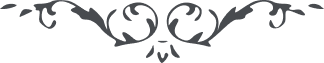 ۲۸۳ - ای بندگان جمال ابهی ای بندگان جمال ابهی،  بکرّات و مرّات بجميع اطراف حتّی بافراد احبّا مرقوم گرديد که ما را مدخلی در امور سياسی بنصّ قاطع الهی نه حتّی تکلّم بکلمه ئی در اين خصوص جائز نيست. و اين واضح و مشهود است که کلمة اللّه حصن حصين است و صون مبين و حال نيز بنهايت تأکيد تحذير ميشود که احبّای الهی را بکلّی از مداخله و مکالمه در امور سياسی منع نمائيد ولی بر ما فرض و واجب است اطاعت بحکومت در نهايت صداقت و امانت و ديانت و همچنين حسن معامله با عموم ملّت بلکه جميع ملل عالم. يعنی خير کلّ بخواهيم و محبّت و مهربانی بنمائيم و پرستاری کنيم و غمخواری نمائيم و بتربيت نفوس پردازيم و ترويج اخلاق الهی نمائيم ديگر ابداً مدخلی در امور سياسی نداريم … باری مقصود اينست زنهار زنهار در امور سياسی قطعيّاً مکالمه ننمائيد و بصداقت بحکومت معامله نمائيد کاری بکاری نداشته باشيد و با هيچ حزبی همداستان نگرديد مطيع حکومت باشيد و خير خواه ملّت و بتبليغ امر اللّه و نشر نفحات اللّه مشغول گرديد و بتربيت نفوس پردازيد تا انشاء اللّه اين احزاب مفترسه طيور حديقه عدل و انصاف شوند و اين ذآب کاسره اغنام الهی گردند و اين کلاب خاسره غزالان صحرای محبّت و وداد شوند. و ديگر آنکه بساط تبليغ بايد در جميع احيان ممدود گردد زيرا تأييد الهی موکول بر آن. اگر نفسی بجان و دل در نهايت همّت کمر بر تبليغ امر اللّه نبندد البتّه از تأييد ملکوت ابهی  محروم ماند ولی بايد که بحکمت باشد و حکمت اينست که بمدارای الهی و محبّت و مهربانی و صبر و بردباری و اخلاق رحمانی و اعمال و افعال ربّانی تبليغ نمايد نه اينکه بصمت و سکوت پردازد و بکلّی فراموش نمايد. خلاصه احبّای الهی را فرداً فرداً بتبليغ امر اللّه تشويق نمائيد که حکمت مذکوره در کتاب نفس تبليغ است ولی بمدارا تا تأييدات الهيّه احاطه نمايد و توفيقات صمدانيّه رفيق گردد. عبدالبهاء را نهايت آرزو تأييد و توفيق اجزای محفل روحانيست قسم بجمال قدم روحی لاحبّائه الفداء که در ليالی و اسحار در شبهای تار بکمال عجز و نياز بدعا پردازم و در حقّ شما تأييد و توفيق خواهم. 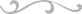 